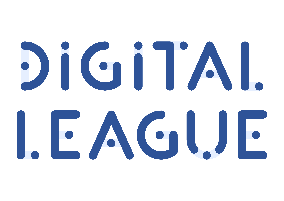 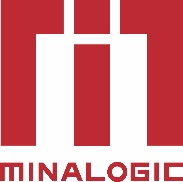 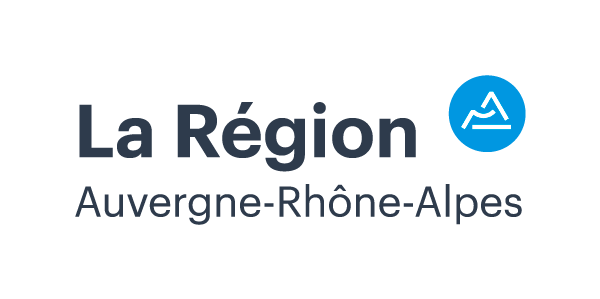 NOM SOCIÉTÉ		
ADRESSE		
		
CODE POSTAL	
VILLE	
PAYS	
CONTACT	
EMAIL	
TEL MOBILE	ADRESSE DE FACTURATION (si différente)		
		
CODE POSTAL	
VILLE	
PAYS	
TVA#	PME au sens européen du terme : 	Le Pavillon Minalogic-Digital League se situe à l’emplacement 01Les espaces d’exposition seront de 2 m2 environ.Voir visuels et contenu dans la Proposition commercialeCoût hors subvention : 1710€Coût après subvention de la Région Auvergne Rhône Alpes pour les PME implantées en région éligibles :  1026€ (La subvention ne pourra s’appliquer que sous réserve de la confirmation de 6 PME).Cette aide régionale sera à comptabiliser comme aide De MinimisCOMMENTAIRES EVENTUELSINFORMATION SOCIETEESPACE D’EXPOSITION